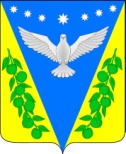 Совет Успенского сельского поселенияУспенского района29 сессияРЕШЕНИЕот 24.02.2021 года					                             № 112с. УспенскоеО внесении изменений в решение Совета Успенского сельского поселения Успенского района от 30января 2019 года № 301 «Об утверждении Методики расчета платы за резервирование места для создания семейного (родового) захоронения, превышающего размер бесплатно предоставляемого места для родственного захоронения»В соответствии с Федеральным законом от 6 октября 2003 года № 131-ФЗ «Об общих принципах организации местного самоуправления в Российской Федерации», Федеральным законом от 12 января 1996 года № 8-ФЗ                         «О погребении и похоронном деле», законом Краснодарского края                        от 4 февраля 2004 года № 666-КЗ «О погребении и похоронном деле в Краснодарском крае», Уставом Успенского сельского поселения Успенского района, Совет Успенского сельского поселения Успенского района, р е ш и л:1. Внести изменения в решение Совета Успенского сельского поселения Успенского района от 30января 2019 года № 301«Об утверждении Методики расчета платы за резервирование места для создания семейного (родового) захоронения, превышающего размер бесплатно предоставляемого места для родственного захоронения», изложив приложение в новой редакции (прилагается). 2.Обнародовать настоящее решение в соответствии с Уставом Успенского сельского поселения Успенского района и разместить на официальном сайте Успенского сельского поселения Успенского района.3. Контроль за выполнением настоящего решения возложить на председателя постоянной комиссии по социально-экономическим вопросам и бюджету, финансам, налогам и распоряжению муниципальной собственностью Совета Успенского сельского поселения Успенского района Н.М. Молдованенко и на главу Успенского сельского поселения Успенского района Н.Н. Буркот.4. Решение вступает в силу со дня его официального обнародования.Глава Успенского сельского Поселения Успенского района                                                         Н.Н. БуркотПредседатель СоветаУспенского сельского поселенияУспенского района                                                                            С.И. ШвабПриложениек решению Совета Успенского сельского поселения Успенского районаот 24.02.2021 г. № 112«Приложение к решению Совета Успенского сельского поселения Успенского районаот 30.01. 2019 г. № 301Методика расчета платы за резервирование места для создания      семейного (родового) захоронения, превышающего размер бесплатно    предоставляемого места для родственного захоронения1. Настоящая Методика расчета платы за резервирование места для создания семейного (родового) захоронения, превышающего размер бесплатно предоставляемого места для родственного захоронения, устанавливает порядок расчета платы за резервирование места для создания семейного (родового) захоронения, превышающего размер бесплатно предоставляемого места для родственного захоронения.2. Расчет платы за резервирование места для создания семейного (родового) захоронения осуществляется по следующей формуле:

ЕПб = (Sобщ - Sб) x СТзук x (Квгк+ Кдк), где:
ЕПб - размер платы за резервирование места для создания семейного (родового) захоронения, в рублях;

Sобщ - площадь места для создания семейного (родового) захоронения,в кв.метрах;

Sб - площадь бесплатно предоставляемого места для родственного захоронения, в кв.метрах;

СТзук = СТобщк / К общк,где:
СТзук - кадастровая стоимость 1 кв. метра земельного участка кладбища, на территории которого резервируется место для создания семейного (родового) захоронения, в рублях;
СТобщк- кадастровая стоимость земельного участка кладбища, на территории которого резервируется место для создания семейного (родового) захоронения, в рублях;

К общк- площадь земельного участка кладбища, на территории которого резервируется место для создания семейного (родового) захоронения, в кв. метрах;

Квгк - коэффициент близости места, предоставляемого для создания семейного (родового) захоронения, к входной группе кладбища (центральный въезд), который определяется согласно таблице 1.
Таблица 1
Кдк - коэффициент близости места, предоставляемого для создания семейного (родового) захоронения, к дорогам на территории кладбища, который определяется согласно таблице 2.
Таблица 2».Глава Успенского сельского поселения Успенского района                                                           Н.Н.БуркотНаименьшее расстояние от внешней границы места предоставляемого для создания семейного (родового) захоронения, по прямой линии до ворот для въезда/выезда автотранспорта входной группы кладбища (центральный въезд)Значение коэффициентадо 150 м (включительно)27,2от 151 м до 300 м (включительно)21,7от 301 м и свыше16,2Наименьшее расстояние от внешней границы места предоставляемого для создания семейного (родового) захоронения, по прямой линии до границы ближайшей асфальтированной дороги, на кладбище (для кладбища с.Успенское) или грунтовой дороги, на кладбище (все кладбища, кроме кладбища с. Успенское)Значение коэффициентадо 75 м (включительно)27,2от 76м до 150 м (включительно)21,7от 151 м и более16,2